							 Ringkøbing Idrætsforening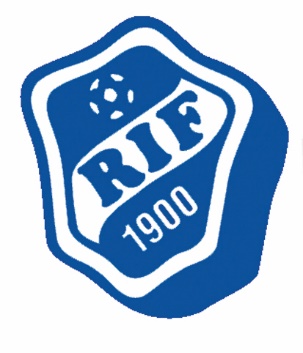 Der indkaldes hermed til generalforsamling i Ringkøbing Idrætsforening mandag den 26. februar kl. 19.00 i loungen i klubhuset på Alkjær Fasers Led 2.Dagsorden:Valg af dirigentFormandens beretningKassererens beretningGodkendelse af det reviderede regnskabValg af bestyrelsesmedlemmer og 1 suppleantValg af revisorBehandling af indkomne forslag
Forslag til vedtægtsændringer (Det foreslås at bestyrelsen 
består af minimum 3 medlemmer i stedet for 3 medlemmer)EventueltForslag der ønskes behandlet på generalforsamlingen skal være formanden i hænde senest 8 dage før generalforsamlingen. Mail: hbro.privat@gmail.comStemmeret på generalforsamlingen har alle medlemmer, der har betalt kontingent og er fyldt 16 år samt forældre til medlemmer.